Приложение 1.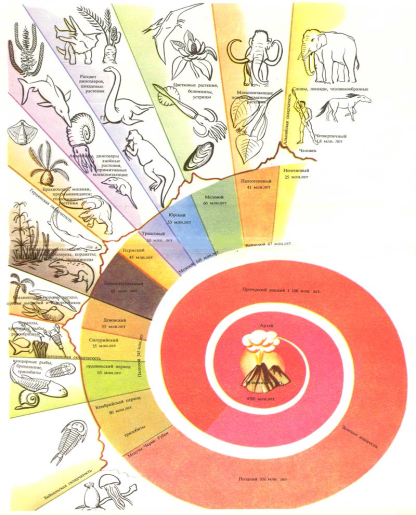 Геохронологическая таблица.